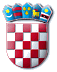 REPUBLIKA HRVATSKAMINISTARSTVO RADA, MIROVINSKOGA SUSTAVA, OBITELJI I SOCIJALNE POLITIKEOPIS POSLOVA I PODACI O PLAĆIRADNIH MJESTAIZ OGLASA, KLASA: 112-03/24-01/04,URBROJ: 524-02-01-01/3-24-1, od 13. veljače 2024. godine	Zagreb, veljača 2024. godineOPIS POSLOVA I PODACI O PLAĆI RADNIH MJESTA UPRAVA ZA OBITELJ I SOCIJALNU POLITIKUSektor za zaštitu djece i obiteljiSlužba za zaštitu djece, mladih i obitelji u rizikuViši/a stručni/a savjetnik/ica – 1 izvršitelj/ica (radno mjesto br. 329. iz Pravilnika o unutarnjem redu)OPIS POSLOVA:Izvod iz Pravilnika o unutarnjem redu Ministarstva rada, mirovinskoga sustava, obitelji i socijalne politike-	obavlja najsloženije stručne poslove vezane za zaštitu djece, mladih i obitelji u riziku, unapređenje zaštite i tretmana djece u migraciji i djece bez pratnje, djece s teškoćama u razvoju, djece i mladih s problemima u ponašanju i/ili u sukobu sa zakonom, djece izložene riziku od trgovanja ljudima, zaštite djece od nasilja u obitelji i nasilja među djecom, nasilja nad ženama i nasilja u obitelji;- 	predlaže i provodi mjere za suzbijanje nasilja nad ženama i nasilja u obitelji, nasilja nad i među djecom, planira provođenje alternativnih sankcija za mlade te prevenciju i tretman obitelji u riziku;- 	predlaže mjere za unapređenje udomiteljstva za djecu;- 	prati osiguravanje stručne podrške udomiteljskim obiteljima;- 	daje mišljenja i sudjeluje u izradi planova transformacije, deinstitucionalizacije i prevencije institucionalizacije pružatelja socijalnih usluga za djecu i mlade;- 	sudjeluje u izradi plana razvoja pružatelja socijalnih usluga za djecu i mlade;- 	sudjeluje u radu međuresornih tijela;- 	pruža stručnu podršku pružateljima usluga za djecu, mlade i obitelji u riziku;- 	vrši analizu i predlaže mjere za unaprjeđenje provedbe sudskih odgojnih mjera;- 	izrađuje stručna mišljenja na propise drugih tijela koji se odnose na djelokrug Službe;prati propise i praksu drugih zemalja iz djelokruga Službe;- 	obavlja druge poslove po uputi i nalogu nadređenih.PODACI O PLAĆI RADNOG MJESTA:Na temelju članka 108. Zakona o državnim službenicima i namještenicima („Narodne novine“, broj 27/01), a u vezi s člankom 144. stavkom 2. Zakona o državnim službenicima („Narodne novine“, broj 92/05, 140/05, 142/06, 77/07, 107/07, 27/08, 34/11, 49/11, 150/11, 34/12, 49/12 – pročišćeni tekst, 37/13, 38/13, 1/15, 138/15 – Odluka Ustavnog suda Republike Hrvatske, 61/17, 70/19, 98/19 i 141/22), i člankom 52. stavkom 1. Zakona o plaćama u državnoj službi i javnim službama („Narodne novine“, broj 155/23), plaću radnog mjesta višeg stručnog savjetnika čini umnožak koeficijenta složenosti poslova radnog mjesta koji, sukladno Uredbi o nazivima radnih mjesta i koeficijentima složenosti poslova u državnoj službi („Narodne novine“, broj 37/01, 38/01 – ispravak, 71/01, 89/01, 112/01, 7/02 – ispravak, 17/03, 197/03, 21/04, 25/04 – ispravak, 66/05, 131/05, 11/07, 47/07, 109/07, 58/08, 32/09, 140/09, 21/10, 38/10, 77/10, 113/10, 22/11, 142/11, 31/12, 49/12, 60/12, 78/12, 82/12, 100/12, 124/12, 140/12, 16/13, 25/13, 52/13, 96/13, 126/13, 2/14, 94/14, 140/14, 151/14, 76/15, 100/15, 71/18, 73/19, 63/21, 13/22, 139/22, 26/23 i 87/23), iznosi 1,523 i osnovice za izračun plaće, uvećan za 0,5% za svaku navršenu godinu radnog staža. Osnovica za izračun plaće državnih službenika i namještenika utvrđena je Kolektivnim ugovorom za državne službenike i namještenike („Narodne novine“, broj 56/22, 127/22, 58/23 i 128/23) te od 1. studenog 2023. godine, iznosi 947,18 eura bruto.Služba za međunarodnu suradnju u području zaštite djeceViši/a stručni/a savjetnik/ica – 1 izvršitelj/ica (radno mjesto br. 332. iz Pravilnika o unutarnjem redu)OPIS POSLOVA:Izvod iz Pravilnika o unutarnjem redu Ministarstva rada, mirovinskoga sustava, obitelji i socijalne politike-	obavlja najsloženije stručne poslove iz djelokruga Službe;-	postupa po zahtjevima u pojedinačnim predmetima stranaka i središnjih tijela drugih država, pruža i osigurava pružanje pravne pomoći strankama i nadležnim tijelima, surađuje i neposredno komunicira sa središnjim i nadležnim tijelima;-	koordinira i prati postupak povodom zahtjeva do njegova okončanja, uključujući ovršni postupak;-	priprema te obavlja druge poslove suradnje sa središnjim tijelima u postupcima međudržavnog posvojenja;-	dostavlja i prikuplja informacije te obavlja druge poslove središnjeg tijela propisane konvencijama i međunarodnim ugovorima i uredbama na području međunarodnopravne zaštite djece, iz djelokruga Službe;-	priprema nacrte izvješća i akata na engleskom i hrvatskom jeziku u provedbi programa i projekata iz djelokruga ustrojstvene jedinice;-	analizira podatke iz djelokruga ustrojstvene jedinice;-	obavlja i druge stručne poslove koji obuhvaćaju proučavanje i analizu dokumentacije, savjetovanje unutar i izvan tijela, praćenje provedbe programa i projekata, uz povremeni nadzor te opće i specifične upute nadređenog službenika;-	odgovoran je za materijalne resurse s kojima radi i ispravnu primjenu metoda rada i postupaka i stručnih tehnika;-	obavlja druge poslove po uputi i nalogu nadređenih.PODACI O PLAĆI RADNOG MJESTA:Na temelju članka 108. Zakona o državnim službenicima i namještenicima („Narodne novine“, broj 27/01), a u vezi s člankom 144. stavkom 2. Zakona o državnim službenicima („Narodne novine“, broj 92/05, 140/05, 142/06, 77/07, 107/07, 27/08, 34/11, 49/11, 150/11, 34/12, 49/12 – pročišćeni tekst, 37/13, 38/13, 1/15, 138/15 – Odluka Ustavnog suda Republike Hrvatske, 61/17, 70/19, 98/19 i 141/22), i člankom 52. stavkom 1. Zakona o plaćama u državnoj službi i javnim službama („Narodne novine“, broj 155/23), plaću radnog mjesta višeg stručnog savjetnika čini umnožak koeficijenta složenosti poslova radnog mjesta koji, sukladno Uredbi o nazivima radnih mjesta i koeficijentima složenosti poslova u državnoj službi („Narodne novine“, broj 37/01, 38/01 – ispravak, 71/01, 89/01, 112/01, 7/02 – ispravak, 17/03, 197/03, 21/04, 25/04 – ispravak, 66/05, 131/05, 11/07, 47/07, 109/07, 58/08, 32/09, 140/09, 21/10, 38/10, 77/10, 113/10, 22/11, 142/11, 31/12, 49/12, 60/12, 78/12, 82/12, 100/12, 124/12, 140/12, 16/13, 25/13, 52/13, 96/13, 126/13, 2/14, 94/14, 140/14, 151/14, 76/15, 100/15, 71/18, 73/19, 63/21, 13/22, 139/22, 26/23 i 87/23), iznosi 1,523 i osnovice za izračun plaće, uvećan za 0,5% za svaku navršenu godinu radnog staža. Osnovica za izračun plaće državnih službenika i namještenika utvrđena je Kolektivnim ugovorom za državne službenike i namještenike („Narodne novine“, broj 56/22, 127/22, 58/23 i 128/23) te od 1. studenog 2023. godine, iznosi 947,18 eura bruto.NAPOMENA ZA NAVEDENA RADNA MJESTA: Od 1. ožujka 2024. godine provest će se postupak prevođenja radnih mjesta u državnoj službi na način propisan člancima 171. Zakona o državnim službenicima („Narodne novine“, broj 155/23)i 35. Zakona o plaćama u državnoj službi i javnim službama.